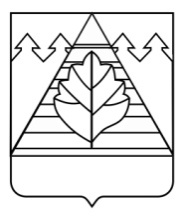 СОВЕТ ДЕПУТАТОВГОРОДСКОГО ОКРУГА ТРОИЦК В ГОРОДЕ МОСКВЕР Е Ш Е Н И ЕОт 17.06.2021 № 401/86Об утверждении состава комиссии по подготовке и проведению публичных слушаний по проекту решения Совета депутатов городского округа Троицк о внесении изменений в Устав городского округа ТроицкРуководствуясь статьей 18 Устава городского округа Троицка, а также Положением «О порядке проведения публичных слушаний по вопросам, не связанным с осуществлением градостроительной деятельности», утвержденным решением Совета депутатов городского округа Троицк от 07.11.2013г. № 27/5 5 (в редакции решения Совета депутатов от 10.11.2016г. №464/88), в связи с истечением срока подачи предложений о включении в состав комиссии по подготовке и проведению публичных слушаний, установленного решением Совета депутатов городского округа Троицк от 03.06.2021 № 394/85,СОВЕТ ДЕПУТАТОВ РЕШИЛ:1. Утвердить состав комиссии по подготовке и проведению публичных слушаний (далее – Комиссия):Председатель Комиссии: Бланк В.Д.Секретарь Комиссии: Калеганова М.Г.Члены Комиссии: Савицкая И.А., Овчинников И.О, Харитонова С.Д. 2. Установить место нахождения Комиссии: г. Москва, г. Троицк, ул.Юбилейная, д. 3, каб. 316; контактный телефон (495)851-01-33, время приема предложений: понедельник – пятница, с 10 часов до 18 часов, перерыв: с 13 ч. 00 мин. до 14 ч. 00 мин.3. Поручить Комиссии организовать подготовку и проведение публичных слушаний в соответствии с Положением «О порядке проведения публичных слушаний по вопросам, не связанным с осуществлением градостроительной деятельности», утвержденным решением Совета депутатов городского округа Троицк от 07.11.2013г. №27/13 (в редакции решения Совета депутатов от 10.11.2016г. №464/88).4. Организационное и материально-техническое обеспечение работы комиссии по подготовке и проведению публичных слушаний возложить на администрацию городского округа Троицк.5. Контроль за деятельностью Комиссии возложить на Совет депутатов.6. Настоящее решение подлежит опубликованию в городской газете городского округа Троицк в городе Москве «Городской ритм. Специальный выпуск» и на официальном сайте городского округа Троицк.Председатель Совета депутатов 					В.Д. Бланк Рассылка: 1 – в дело, администрация г.о.Троицк, СМИ